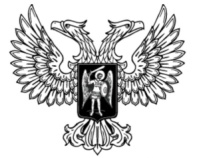 ДонецкАЯ НароднАЯ РеспубликАЗАКОНОБ ИЗЪЯТИИ ИЗ ОБРАЩЕНИЯ, ПЕРЕРАБОТКЕ, 
УТИЛИЗАЦИИ, УНИЧТОЖЕНИИ ИЛИ ДАЛЬНЕЙШЕМ ИСПОЛЬЗОВАНИИ НЕКАЧЕСТВЕННОЙ И ОПАСНОЙ ПРОДУКЦИИПринят Постановлением Народного Совета 18 августа 2016 года(С изменениями, внесенными Законом от 12.03.2020 № 108-IIНС)(По тексту Закона слова «Совет Министров» в соответствующем падеже заменены словом «Правительство» в соответствующем падеже согласно Закону от 12.03.2020 № 108-IIНС)Настоящий Закон устанавливает правовые и организационные основы изъятия из обращения, переработки, утилизации, уничтожения или дальнейшего использования нестандартной продовольственной и непродовольственной продукции и сырья (далее – некачественная и опасная продукция) с целью недопущения негативного влияния такой продукции на жизнь, здоровье человека, имущество и окружающую среду.Статья 1. Некачественная и опасная продукцияВ настоящем Законе к некачественной и опасной продукции относится:1) продукция, которая не соответствует требованиям действующих в Донецкой Народной Республике нормативных правовых актов и нормативных документов относительно соответствующих видов продукции и ее потребительских свойств, безопасности для жизни и здоровья человека, имущества и окружающей среды;2) продукция, которой производителем (продавцом) с целью сбыта потребителям умышленно предан внешний вид и (или) отдельные свойства данного вида продукции, но которая не может быть идентифицирована как продукция, за которую она выдается;3) продукция, во время маркировки которой нарушены установленные законодательством требования к языку маркировки и (или) к содержанию и полноте информации, которая должна при этом сообщаться; 4) продукция, срок годности которой к употреблению или использованию закончился;5) продукция, на которую нет предусмотренных законодательством соответствующих документов, подтверждающих качество и безопасность продукции.Статья 2.  Основные понятия, используемые в настоящем Законе Для целей настоящего Закона используются следующие понятия:1) введение продукции в обращение – изготовление или ввоз на таможенную территорию Донецкой Народной Республики продукции;2) изъятие некачественной и опасной продукции из обращения – фактическое прекращение обращения продукции, осуществленное в порядке, установленном законодательством Донецкой Народной Республики;3) использование изъятой из обращения продукции – действия, в результате которых обеспечивается недопущение негативного влияния изъятой из обращения продукции на жизнь, здоровье человека, имущество и окружающую среду;4) обращение продукции – движение продукции путем перехода права собственности на нее, начиная с момента ввода ее в обращение и заканчивая потреблением, использованием или изъятием из обращения;5) переработка изъятой из обращения продукции – любые технологические операции, связанные с изменением физических, химических или биологических свойств изъятой из обращения продукции с целью подготовки ее к утилизации или дальнейшему использованию этой продукции при условии приведения ее в соответствие с требованиями нормативных правовых актов и нормативных документов;6) продукция – любая продукция (товары) отечественного производства или импортированная на таможенную территорию Донецкой Народной Республики, предназначенная для потребления и (или) производства другой продукции, в том числе полуфабрикаты и сырье, а также материалы, используемые в процессе ее производства, хранения, транспортировки, реализации, упаковки и маркировки;7) собственник продукции – субъект хозяйствования, который производит и (или) осуществляет обращение продукции в соответствии с законодательством Донецкой Народной Республики;8) уничтожение изъятой из обращения продукции – механическая, физико-химическая, биологическая или другая обработка и захоронение продукции или ее остаточных компонентов, не подлежащих переработке и утилизации, в специально отведенных местах;9) утилизация изъятой из обращения продукции – использование продукции как вторичных материальных или энергетических ресурсов;10) формы обработки изъятой из обращения продукции – действия, направленные на переработку, утилизацию или уничтожение изъятой из обращения продукции. Статья 3. Сфера действия Закона1. Настоящий Закон регулирует отношения, возникающие в процессе изъятия из обращения, переработки, утилизации, уничтожения или дальнейшего использования некачественной и опасной продукции, и распространяется на собственников некачественной и опасной продукции, органы исполнительной власти, органы местного самоуправления, а также субъекты хозяйствования, осуществляющие переработку, утилизацию или уничтожение изъятой из обращения некачественной и опасной продукции.2. Действие настоящего Закона не распространяется на собственников продукции, деятельность которых связана с изготовлением и участием в обращении: 1) военного, охотничьего, спортивного огнестрельного оружия и боеприпасов к нему; 2) холодного и пневматического оружия; 3) взрывчатых веществ; 4) специальных средств, заряженных веществами слезоточивого и раздражающего действия, индивидуальной защиты, активной обороны и средств для выполнения специальных операций и оперативно-разыскных мероприятий; 5) особо опасных химических веществ; 6) ядерного материала, специального расщепленного материала, другой продукции в сфере использования ядерной энергии; 7) лекарственных и наркотических средств, психотропных веществ, их аналогов и прекурсоров. 3. Кроме собственников продукции, перечисленных в части 2 настоящей статьи, действие настоящего Закона также не распространяется на лиц, осуществляющих международные передачи товаров, подлежащих государственному экспортному контролю.Статья 4. Законодательство об изъятии из обращения, переработке, утилизации, уничтожении или дальнейшем использовании некачественной и опасной продукции Законодательство об изъятии из обращения, переработке, утилизации, уничтожении или дальнейшем использовании некачественной и опасной продукции основывается на Конституции Донецкой Народной Республики, состоит из настоящего Закона, иных законов, нормативных правовых актов Главы Донецкой Народной Республики и Правительства Донецкой Народной Республики, иных нормативных правовых актов Донецкой Народной Республики (далее – законодательство).Статья 5. Основные принципы государственной политики в сфере изъятия из обращения некачественной и опасной продукции и дальнейшего обращения с нейОсновными принципами государственной политики в сфере изъятия из обращения некачественной и опасной продукции и дальнейшего обращения с ней являются:1) охрана здоровья человека, поддержание или восстановление благоприятного состояния окружающей среды и сохранение биологического разнообразия;2) научно обоснованное сочетание экологических и экономических интересов общества в целях обеспечения его устойчивого развития;3) доступность информации в сфере изъятия из обращения некачественной и опасной продукции и дальнейшего обращения с ней с учетом ограничений, установленных законодательством Донецкой Народной Республики;4) участие Донецкой Народной Республики в международном сотрудничестве в сфере изъятия из обращения некачественной и опасной продукции и дальнейшего обращения с ней.Статья 6. Изъятие некачественной и опасной продукции из обращения1. Некачественная и опасная продукция подлежит обязательному изъятию из обращения.2. Изъятие некачественной и опасной продукции из обращения осуществляется собственником этой продукции по его решению или по решению специально уполномоченных органов исполнительной власти, осуществляющих государственный контроль и надзор за безопасностью и качеством продукции (далее – специально уполномоченные органы исполнительной власти), в соответствии с их полномочиями, или по решению суда в порядке, установленном законодательством.3. Ответственность за сохранность изъятой из обращения некачественной и опасной продукции до решения вопроса о ее переработке, утилизации, уничтожении либо дальнейшем использовании несет собственник этой продукции. Статья 7. Изъятие некачественной и опасной продукции из обращения по решению ее собственникаСобственник продукции обязан изъять из обращения некачественную и опасную продукцию, при возможности привести ее в соответствие с требованиями соответствующих нормативных правовых актов и нормативных документов, и (или) возвратить ее в обращение или обеспечить переработку, утилизацию и (или) уничтожение (удаление) такой продукции в порядке, предусмотренном законодательством Донецкой Народной Республики. Статья 8. Изъятие некачественной и опасной продукции из обращения и формы обработки изъятой из обращения продукции по решению специально уполномоченных органов исполнительной власти 1. Специально уполномоченные органы исполнительной власти на основании результатов соответствующих проверок выдают в пределах своих полномочий обязательные для выполнения собственником продукции решения (предписания) об изъятии из обращения некачественной и опасной продукции и формах обработки изъятой из обращения продукции.2. Собственник такой продукции обязан немедленно в день получения решения (предписания) изъять ее из обращения.3. Решения специально уполномоченных органов исполнительной власти, предусмотренные частью 1 настоящей статьи могут быть обжалованы в установленном законодательством Донецкой Народной Республики порядке. Статья 9. Порядок изъятия из обращения некачественной и опасной продукции и возвращения ее в обращение1. Изъятие из обращения некачественной и опасной продукции осуществляется собственником этой продукции путем недопущения возможности ее реализации, потребления или использования по назначению, а также путем возвращения ее субъектами хозяйствования, у которых эта продукция находится на основании договоров поручения, хранения, перевозки и других гражданско-правовых договоров, не предусматривающих передачи прав собственности на продукцию. 2. Во время передачи некачественной и опасной продукции для дальнейшей переработки либо утилизации (уничтожения) должны быть предприняты все меры с целью недопущения отрицательного воздействия такой продукции на жизнь, здоровье людей и окружающую среду.Изъятая из обращения некачественная и опасная продукция должна храниться ее собственником должным образом в оборудованных и опломбированных (опечатанных) помещениях. 3. Изъятая из обращения некачественная и опасная продукция (или ее часть) может быть возвращена в обращение по решению специально уполномоченных органов исполнительной власти после приведения указанной продукции в соответствие с требованиями нормативных правовых актов и нормативных документов и документального подтверждения качества и безопасности этой продукции для жизни, здоровья человека и окружающей среды.Статья 10. Полномочия Правительства Донецкой Народной Республики в сфере изъятия из обращения некачественной и опасной продукции и дальнейшего обращения с ней1. К полномочиям Правительства Донецкой Народной Республики в сфере изъятия из обращения некачественной и опасной продукции и дальнейшего обращения с ней относятся: 1) реализация государственной политики в сфере изъятия из обращения некачественной и опасной продукции и дальнейшего обращения с ней; 2) направление и координация работы органов исполнительной власти в сфере изъятия из обращения некачественной и опасной продукции и дальнейшего обращения с ней;3) установление общих требований к порядку, условиям и правилам переработки, утилизации, уничтожения или дальнейшего использования изъятой из обращения некачественной и опасной продукции. 2. Правительство Донецкой Народной Республики может осуществлять иные полномочия в сфере изъятия из обращения некачественной и опасной продукции и дальнейшего обращения с ней в пределах своей компетенции, установленной законодательством. Статья 11. Полномочия органов местного самоуправления в сфере изъятия из обращения некачественной и опасной продукции и дальнейшего обращения с нейК полномочиям органов местного самоуправления в сфере изъятия из обращения некачественной и опасной продукции и дальнейшего обращения с ней относятся:1) взаимодействие с органами исполнительной власти и иными органами местного самоуправления в сфере изъятия из обращения некачественной и опасной продукции и дальнейшего обращения с ней;2) организация и содействие созданию субъектов хозяйствования всех форм собственности, осуществляющих переработку, утилизацию или уничтожение изъятой из обращения некачественной и опасной продукции;3) решение вопросов по размещению на своей территории субъектов хозяйствования, осуществляющих переработку, утилизацию или уничтожение изъятой из обращения некачественной и опасной продукции, в том числе принятие решений об отводе земельных участков для размещения этих субъектов хозяйствования;4) осуществление иных полномочий в соответствии с законодательством. Статья 12. Специально уполномоченные органы исполнительной власти в сфере изъятия из обращения некачественной и опасной продукции и дальнейшего обращения с нейСпециально уполномоченными органами исполнительной власти, принимающими решения об изъятии из обращения некачественной и опасной продукции и дальнейшем обращении с ней, являются органы исполнительной власти, к ведению которых относятся вопросы обеспечения санитарного и эпидемиологического благополучия населения, вопросы соблюдения ветеринарного законодательства с целью недопущения возникновения и распространения инфекционных заболеваний, возбудители которых передаются от животного к человеку, защиты прав потребителей, охраны окружающей среды, стандартизации, метрологии и сертификации, их территориальные органы в районах, городах и другие органы исполнительной власти в соответствии с их полномочиями.Статья 13. Полномочия органа исполнительной власти, осуществляющего функции государственного санитарно-эпидемиологического контроля и надзораК полномочиям органа исполнительной власти, осуществляющего функции государственного санитарно-эпидемиологического контроля и надзора, в сфере изъятия из обращения некачественной и опасной продукции и дальнейшего обращения с ней относятся:1) осуществление государственной санитарно-гигиенической экспертизы проектно-сметной документации субъектов хозяйствования, осуществляющих переработку, утилизацию или уничтожение изъятой из обращения некачественной и опасной продукции; 2) участие в проведении аттестации производства субъектов хозяйствования, осуществляющих переработку, утилизацию или уничтожение изъятой из обращения некачественной и опасной продукции;3) установление санитарно-гигиенических требований к продукции, изготавливаемой в результате утилизации;4) разработка, согласование и подача на утверждение Правительству Донецкой Народной Республики нормативных документов, устанавливающих порядок и условия использования, утилизации, уничтожения некачественной и опасной продукции в пределах своей компетенции; 5) выполнение иных полномочий, предусмотренных законодательством. Статья 14. Полномочия органа исполнительной власти, осуществляющего функции государственного ветеринарного контроля и надзораК полномочиям органа исполнительной власти, осуществляющего функции государственного ветеринарного контроля и надзора, в сфере изъятия из обращения некачественной и опасной продукции и дальнейшего обращения с ней относятся:1) осуществление государственной экспертизы в пределах своей компетенции проектно-сметной документации субъектов хозяйствования, осуществляющих переработку, утилизацию или уничтожение изъятой из обращения некачественной и опасной продукции; 2) участие в проведении аттестации производства субъектов хозяйствования, осуществляющих переработку, утилизацию или уничтожение изъятой из обращения некачественной и опасной продукции;3) установление ветеринарно-санитарных требований к продукции, изготавливаемой в результате утилизации;4) разработка, согласование и подача на утверждение Правительству Донецкой Народной Республики нормативных документов, устанавливающих порядок и условия использования, утилизации, уничтожения некачественной и опасной продукции в пределах своей компетенции; 5) выполнение иных полномочий, предусмотренных законодательством. Статья 15. Полномочия органа исполнительной власти по вопросам стандартизации, метрологии и сертификации и его территориальных органов в сфере изъятия из обращения некачественной и опасной продукции и дальнейшего обращения с нейК полномочиям органа исполнительной власти по вопросам стандартизации, метрологии и сертификации и его территориальных органов в сфере изъятия из обращения некачественной и опасной продукции и дальнейшего обращения с ней относятся:1) разработка и подача на утверждение Правительству Донецкой Народной Республики порядка аттестации производства субъектов хозяйствования, осуществляющих переработку, утилизацию или уничтожение изъятой из обращения некачественной и опасной продукции;2) организация и проведение аттестации производства субъектов хозяйствования, осуществляющих переработку, утилизацию или уничтожение изъятой из обращения некачественной и опасной продукции;3) выполнение других полномочий, предусмотренных законодательством. Статья 16. Полномочия республиканского органа исполнительной власти, реализующего государственную политику в сфере охраны окружающей среды, в сфере изъятия из обращения некачественной и опасной продукции и дальнейшего обращения с ней1. К полномочиям республиканского органа исполнительной власти, реализующего государственную политику в сфере охраны окружающей среды, в сфере изъятия из обращения некачественной и опасной продукции и дальнейшего обращения с ней относятся: 1) осуществление государственного контроля за соблюдением требований экологической безопасности в сфере изъятия из обращения некачественной и опасной продукции и дальнейшего обращения с ней;2) согласование мест размещения объектов, на которых осуществляется переработка, утилизация или уничтожение изъятой из обращения некачественной и опасной продукции;3) проведение государственной экологической экспертизы проектно-сметной документации субъектов хозяйствования, осуществляющих переработку, утилизацию или уничтожение изъятой из обращения некачественной и опасной продукции;4) разработка, согласование и утверждение нормативных документов, устанавливающих порядок и условия использования, утилизации, уничтожения конкретных видов некачественной и опасной продукции;5) выполнение других полномочий, предусмотренных законодательством. Статья 17. Полномочия других специально уполномоченных органов исполнительной власти в сфере изъятия из обращения некачественной и опасной продукции и дальнейшего обращения с нейПолномочия иных органов исполнительной власти в сфере изъятия из обращения некачественной и опасной продукции и дальнейшего обращения с ней определяются действующим законодательством.Статья 18. Порядок, условия и правила переработки, утилизации, уничтожения или дальнейшего использования изъятой из обращения некачественной и опасной продукции1. Общие требования к порядку, условиям и правилам переработки, утилизации, уничтожения или дальнейшего использования изъятой из обращения некачественной и опасной продукции устанавливаются Правительством Донецкой Народной Республики. 2. Порядок, условия и правила переработки, утилизации, уничтожения или дальнейшего использования конкретных видов изъятой из обращения некачественной и опасной продукции разрабатываются и утверждаются республиканскими органами исполнительной власти в пределах их полномочий. 3. Переработка, утилизация или уничтожение изъятой из обращения некачественной и опасной продукции осуществляется субъектами хозяйствования, производство которых прошло аттестацию на выполнение данных работ в соответствии с требованиями настоящего Закона.4. Изъятая из обращения некачественная или опасная продукция, которая является непригодной для переработки, подлежит уничтожению путем сжигания, разрушения, физико-химической, биологической или иной обработки в соответствии с требованиями нормативных документов. Статья 19. Требования к субъектам хозяйствования, которые осуществляют переработку, утилизацию или уничтожение изъятой из обращения некачественной и опасной продукции1. Субъекты хозяйствования, осуществляющие переработку, утилизацию или уничтожение изъятой из обращения некачественной и опасной продукции, обязаны:1) обеспечивать надлежащие безопасные для здоровья человека и окружающей среды условия переработки, утилизации или уничтожения изъятой из оборота некачественной и опасной продукции;2) обеспечивать переработку, утилизацию или уничтожение изъятой из обращения некачественной и опасной продукции с соблюдением требований соответствующих нормативных правовых актов и нормативных документов;3) вести учет поступления, а также переработки, утилизации или уничтожения изъятой из оборота продукции;4) обеспечивать профессиональную подготовку, постоянное повышение квалификации и проведение аттестации специалистов;5) своевременно информировать органы исполнительной власти, органы местного самоуправления, а также население через средства массовой информации об авариях и экстремальных ситуациях на объектах, являющихся собственностью такого субъекта хозяйствования;6) своевременно и квалифицированно проводить ликвидацию аварий и экстремальных ситуаций на объектах, являющихся собственностью такого субъекта хозяйствования;7) выполнять требования соответствующих нормативных правовых актов и нормативных документов по переработке, утилизации или уничтожению изъятой из оборота некачественной и опасной продукции;8) не допускать несанкционированного использования изъятой из обращения некачественной и опасной продукции, хранения и уничтожения такой продукции в непредусмотренных местах и объектах. 2. Субъекты хозяйствования, осуществляющие переработку, утилизацию или уничтожение изъятой из обращения некачественной и опасной продукции, подлежат в установленном порядке аттестации производства на соответствие обязательным требованиям, которые установлены нормативными правовыми актами и нормативными документами по обращению с отдельными видами веществ, материалов и предметов, охраны окружающей среды, а также на соответствие санитарным, ветеринарным и пожарным нормам, правилам и нормативам экологической безопасности.3. Порядок аттестации, предусмотренной частью 2 настоящей статьи, устанавливается органом исполнительной власти по вопросам стандартизации, метрологии и сертификации. Статья 20. Оплата работ, связанных с переработкой, утилизацией, уничтожением или дальнейшим использованием изъятой из обращения некачественной и опасной продукцииОплата работ, связанных с переработкой, утилизацией, уничтожением или дальнейшим использованием изъятой из обращения некачественной и опасной продукции, осуществляется собственниками этой продукции. Статья 21. Переработка, утилизация, уничтожение или дальнейшее использование изъятой из обращения некачественной и опасной продукции, собственник которой неизвестен1. Порядок распоряжения изъятой из обращения некачественной и опасной продукцией, собственник которой неизвестен, устанавливается Правительством Донецкой Народной Республики.2. В случае выявления некачественной и опасной продукции, которая не имеет собственника или собственник которой неизвестен, органы местного самоуправления после получения соответствующего решения специально уполномоченных органов исполнительной власти обеспечивают за счет средств Республиканского бюджета переработку, утилизацию или уничтожение или возвращение в обращение этой продукции в соответствии с требованиями законодательства Донецкой Народной Республики.3. Органы местного самоуправления принимают меры к установлению собственника некачественной и опасной продукции, который обязан возместить все расходы по обращению с этой продукцией.Статья 22. Ответственность за нарушение положений настоящего ЗаконаЛица, виновные в нарушении положений настоящего Закона, несут ответственность в соответствии с законодательством.Статья 23. Разрешение споров в сфере изъятия из обращения некачественной и опасной продукции и дальнейшего обращения с нейСпоры в сфере изъятия из обращения некачественной и опасной продукции и дальнейшего обращения с ней рассматриваются судом в порядке,установленном законодательством.Статья 24. Участие Донецкой Народной Республики в международном сотрудничестве в сфере изъятия из обращения некачественной и опасной продукции и дальнейшего обращения с ней1. Донецкая Народная Республика участвует в международном сотрудничестве в сфере изъятия из обращения некачественной и опасной продукции и дальнейшего обращения с ней в соответствии с нормами международного права. 2. Если международным договором Донецкой Народной Республики, ратифицированным в установленном законодательством порядке, установлены иные правила, чем те, которые предусмотрены настоящим Законом, то применяются правила международного договора.Статья 25. Заключительные и переходные положения1. Нормативные правовые акты, принятые до вступления в силу настоящего Закона, применяются в части, не противоречащей настоящему Закону. 2. Правительству Донецкой Народной Республики в течение 90 календарных дней со дня вступления в силу настоящего Закона обеспечить принятие подзаконных нормативных правовых актов, предусмотренных настоящим Законом.3. До создания органа исполнительной власти по вопросам стандартизации, метрологии и сертификации его функции, предусмотренные настоящим Законом, выполняет орган исполнительной власти, назначенный Правительством Донецкой Народной Республики.Глава Донецкой Народной Республики					         А.В.Захарченког. Донецк5 сентября 2016 года№ 146-IНС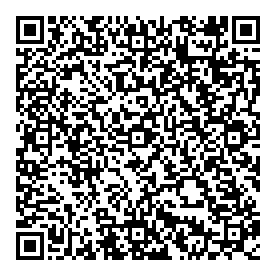 